Министерство здравоохранения и социального развитияРеспублики КарелияПРИКАЗот    27   января  2014 г.                                                                         N 120О внесении изменений в приказ Министерства здравоохранения и социального развития Республики Карелия от 28 сентября 2012 г. № 2232В соответствии с постановлением Правительства Республики Карелия  от 20 января 2012 года N 14-П "Об утверждении перечня услуг, которые являются необходимыми и обязательными для предоставления исполнительными  органами государственной власти Республики Карелия  государственных услуг и предоставляются организациями, участвующими в предоставлении государственных услуг, и Порядка определения размера платы за их оказание"  (в редакции постановления Правительства Республики Карелия от 23.04.2013 № 136-П) приказываю:1. Внести в приказ Министерства здравоохранения и социального развития Республики Карелия от 28 сентября 2012 г. № 2232 «Об утверждении методики определения размера платы за оказание необходимой и обязательной услуги по медицинскому освидетельствованию с выдачей справки в целях предоставления государственных услуг исполнительными органами государственной власти Республики Карелия и предельных размеров платы за ее оказание» следующие изменения:1)  в Методике определения размера платы за оказание необходимой и обязательной услуги по медицинскому освидетельствованию с выдачей справки в целях предоставления государственных услуг исполнительными органами государственной власти Республики Карелия, утвержденной Приложением №1 к приказу,  исключить пункты  1.6, 3.4;2)  в  Предельных размерах платы за оказание необходимой и обязательной услуги по медицинскому освидетельствованию с выдачей справки в целях предоставления государственных услуг исполнительными органами государственной власти Республики Карелия, утвержденных   Приложением №2 к приказу, исключить пункт 3.2. Контроль за исполнением настоящего приказа возложить на заместителя Министра здравоохранения и социального развития Республики Карелия М.Е. Клименкову.       Министр                                                                                        В.В. Улич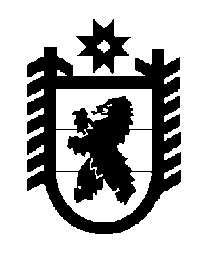 